Cours: Méthode Quantitativeniveau: troisième année licencepréparé par : ABDLBASSET  BENMAAMRTesteur : TLEMCANI  HANANE	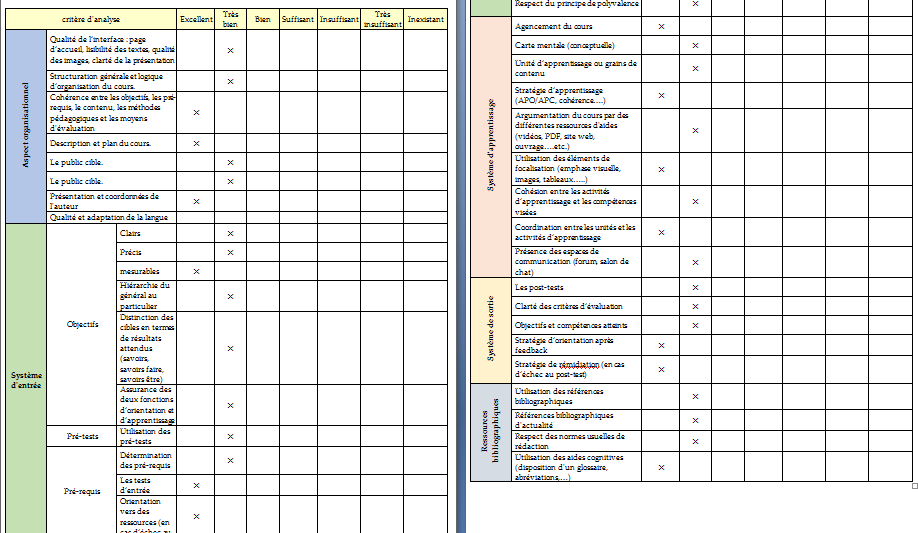 Evaluateur:  Dr TLEMCANI  HANANE	La 24/06/2021    signature   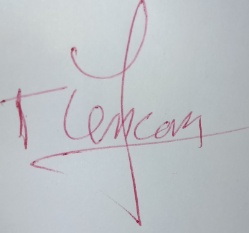 critère d'analysecritère d'analysecritère d'analyseExcellentTrès bienBienSuffisantInsuffisantTrès insuffisantInexistantAspect organisationnelQualité de l’interface : page d’accueil, lisibilité des textes, qualité des images, clarté de la présentationQualité de l’interface : page d’accueil, lisibilité des textes, qualité des images, clarté de la présentation×Aspect organisationnelStructuration générale et logique d’organisation du cours.Structuration générale et logique d’organisation du cours.×Aspect organisationnelCohérence entre les objectifs, les pré-requis, le contenu, les méthodes pédagogiques et les moyens d'évaluationCohérence entre les objectifs, les pré-requis, le contenu, les méthodes pédagogiques et les moyens d'évaluation×Aspect organisationnelDescription et plan du cours.Description et plan du cours.×Aspect organisationnelLe public cible.Le public cible.×Aspect organisationnelLe public cible.Le public cible.×Aspect organisationnelPrésentation et coordonnées de l'auteurPrésentation et coordonnées de l'auteur×Aspect organisationnelQualité et adaptation de la langueQualité et adaptation de la langueSystème d'entréeObjectifsClairs×Système d'entréeObjectifsPrécis×Système d'entréeObjectifsmesurables×Système d'entréeObjectifsHiérarchie du général au  particulier×Système d'entréeObjectifsDistinction des cibles en termes de résultats attendus (savoirs, savoirs faire, savoirs être)×Système d'entréeObjectifsAssurance des deux fonctions d’orientation et d’apprentissage×Système d'entréePré-testsUtilisation des pré-tests×Système d'entréePré-requisDétermination des pré-requis×Système d'entréePré-requisLes tests d’entrée×Système d'entréePré-requisOrientation vers des ressources (en cas d’échec au test d’entrée)×Système d'entréeRespect du principe de polyvalenceRespect du principe de polyvalence×Système d'apprentissageAgencement du coursAgencement du cours×Système d'apprentissageCarte mentale (conceptuelle)Carte mentale (conceptuelle)×Système d'apprentissageUnité d’apprentissage ou grains de contenuUnité d’apprentissage ou grains de contenu×Système d'apprentissageStratégie d’apprentissage (APO/APC, cohérence….)Stratégie d’apprentissage (APO/APC, cohérence….)×Système d'apprentissageArgumentation du cours par des différentes ressources d'aides (vidéos, PDF, site web, ouvrage….etc.)Argumentation du cours par des différentes ressources d'aides (vidéos, PDF, site web, ouvrage….etc.)×Système d'apprentissageUtilisation des éléments de focalisation (emphase visuelle, images, tableaux…..)Utilisation des éléments de focalisation (emphase visuelle, images, tableaux…..)×Système d'apprentissageCohésion entre les activités d’apprentissage et les compétences viséesCohésion entre les activités d’apprentissage et les compétences visées×Système d'apprentissageCoordination entre les unités et les activités d’apprentissageCoordination entre les unités et les activités d’apprentissage×Système d'apprentissagePrésence des espaces de communication (forum, salon de chat)Présence des espaces de communication (forum, salon de chat)×Système de sortieLes post-testsLes post-tests×Système de sortieClarté des critères d’évaluationClarté des critères d’évaluation×Système de sortieObjectifs et compétences atteintsObjectifs et compétences atteints×Système de sortieStratégie d’orientation après feedbackStratégie d’orientation après feedback×Système de sortieStratégie de rémidiation (en cas d’échec au post-test)Stratégie de rémidiation (en cas d’échec au post-test)×Ressources bibliographiquesUtilisation des références bibliographiquesUtilisation des références bibliographiques×Ressources bibliographiquesRéférences bibliographiques d'actualitéRéférences bibliographiques d'actualité×Ressources bibliographiquesRespect des normes usuelles de rédactionRespect des normes usuelles de rédaction×Ressources bibliographiquesUtilisation des aides cognitives (disposition d'un glossaire, abréviations,…)Utilisation des aides cognitives (disposition d'un glossaire, abréviations,…)×